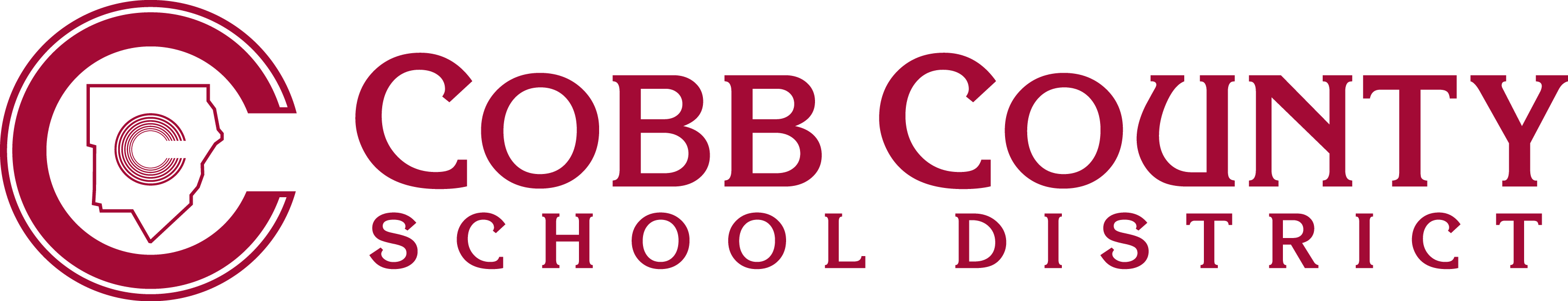          Form JGF(2)-1	          Empowering Dreams for the FutureSTUDENT RESTRAINT/SECLUSION INCIDENT REPORT FORMUpon completion, this form is to be retained by the school and a copy provided to the parent/guardian.For Students with Disabilities, this form should be retained in the student’s Special Education File.Interventions Used Prior to Crisis Intervention: Teaching interaction				 Verbal de-escalation Offered self-control strategy			 Physical trackingResolution: Student calm/reintegrated into classroom/educational programming Student calm/additional time provided for de-escalation outside of instructional setting Additional support requested (medical/mental health/parent/police)Name of Person Writing Report					TitleSignature							DateStudent:  School:Date:  Total Time in Restraint/Seclusion:Chronological Description of Incident (include behavior, statements made, actions taken):      Key Participants (include names and titles).  (Attach supplemental statements.):      Witnesses (include names and titles):      Description of events immediately before the behavior occurred:       Other(s) (please describe):       Other(s) (please describe:)      Injuries or Property Loss/Damage:      Persons Notified of Incident (include name/title/date and time notified):      